Аукционная документацияО проведении открытого аукциона по продаже муниципального имуществаЛот 1 – здание, назначение: нежилое здание, 1 - этажный, площадь 145,1 кв.м., адрес: РФ, Орловская область, Дмитровский район, городское поселение Дмитровск, г.Дмитровск, ул.Толкачева, здание 29А, кадастровый номер 57:07:0050137:29, с земельным участком под вышеуказанным объектом, категория земель: земли населённых пунктов, кадастровый номер 57:07:0050137:174, адрес: РФ, Орловская область, район Дмитровский, г.Дмитровск, ул.Толкачева, д.29А, разрешенное использование: объекты коммунально-бытового обслуживания, в том числе жилищно-эксплуатационные и аварийно-диспетчерские службы, площадью 179 кв.м.Лот 2 – автомобиль УАЗ-31512-10, наименование гр.пассажирский, год изготовления 1995, идентификационный номер (VIN) ХТТ315120S0546756, категория ТС – В, модель - № двигателя 4178-50701884, шасси (рама) № S0546756, кузов (кабина, прицеп) №S0029514, цвет кузова (кабины, прицепа) – желтый, паспорт транспортного средства 57 ЕХ 566860 выдан МРЭП ОГАИ п.Кромы 24.02.2004 года, регистрационный знак У232АА57/RUS.Город Дмитровск2018 год Содержание1. Общие сведения	- 3 -2. Объект аукциона. Цена, шаг аукциона. Порядок осмотра имущества	- 3 -3. Размер и порядок внесения  задатка.	- 4 -4. Информационное обеспечение аукциона	- 4 -5. Порядок, место и срок предоставления аукционной документации	- 4 -6. Требования к участникам аукциона	- 5 -7. Подготовка заявки на участие в аукционе	- 5 -8. Прием заявок на участие в аукционе	- 6 -9. Порядок рассмотрения заявок на участие в аукционе	- 7 -10. Порядок проведения аукциона.	- 8 -11. Внесение изменений в извещение о проведении аукциона, отказ от проведения аукциона                                                                                                                                       -9-12. Заключение договора по результатам проведения аукциона.	- 9 -ЗАЯВКА                                                                                                                                     -11-Форма уведомления об отзыве заявки                                                                                    -14-Форма изменения аукционной заявки                                                                                     -15-Проекты договоров купли-продажи                                                                                        -16-Форма договора о задатке                                                                                                        -24-Решение об условиях проведения аукциона                                                                          -25-Общие сведения1.1. Настоящий аукцион проводится в соответствии с решением Дмитровского районного Совета народных депутатов от 26.04.2018 года №5-РС/21 «О прогнозном плане приватизации муниципального имущества Дмитровского района на 2018 год», постановлением Администрации Дмитровского района Орловской области от 15.05.2018 года №146 «О проведении открытого аукциона по продаже муниципального имущества, находящегося в муниципальной собственности Дмитровского района Орловской области». В части, прямо не урегулированной законодательством Российской Федерации, проведение аукциона регулируется настоящей аукционной документацией. 1.2 Организатором аукциона является Отдел по управлению муниципальным имуществом Дмитровского района Орловской области (далее - Организатор аукциона). Адрес: 303240, Орловская область, Дмитровский район, г.Дмитровск, ул.Советская, д.84а, каб.№15, e-mail: otdelOYMI@mail.ru, телефон/факс 8(48649)2-14-65.2. Объект аукциона. Цена, шаг аукциона. Порядок осмотра имущества2.1. Организатор аукциона 21 июня 2018 года в 10.00 часов проводит аукцион, открытый по составу участников и форме подачи предложения о цене, предметом которого является продажа имущества, находящегося в муниципальной  собственности.2.2. Объектом аукциона являются: Лот 1 – здание, назначение: нежилое здание, 1 - этажный, площадь 145,1 кв.м., адрес: РФ, Орловская область, Дмитровский район, городское поселение Дмитровск, г.Дмитровск, ул.Толкачева, здание 29А, кадастровый номер 57:07:0050137:29, с земельным участком под вышеуказанным объектом, категория земель: земли населённых пунктов, кадастровый номер 57:07:0050137:174, адрес: РФ, Орловская область, район Дмитровский, г.Дмитровск, ул.Толкачева, д.29А, разрешенное использование: объекты коммунально-бытового обслуживания, в том числе жилищно-эксплуатационные и аварийно-диспетчерские службы, площадью 179 кв.м.(Объект не используются по назначению).Лот 2 – автомобиль УАЗ-31512-10, наименование гр.пассажирский, год изготовления 1995, идентификационный номер (VIN) ХТТ315120S0546756, категория ТС – В, модель - № двигателя 4178-50701884, шасси (рама) № S0546756, кузов (кабина, прицеп) №S0029514, цвет кузова (кабины, прицепа) – желтый, паспорт транспортного средства 57 ЕХ 566860 выдан МРЭП ОГАИ п.Кромы 24.02.2004 года, регистрационный знак У232АА57/RUS.2.3. Осмотр имущества проводится каждый вторник, среду, четверг в течение срока подачи заявок на участие в аукционе. Начальная цена предмета аукциона составляет: Лот 1 – 84644,07 (восемьдесят четыре тысячи шестьсот сорок четыре рубля 07 копеек) рубля, в том числе: здание площадью 145,1 кв.м. – 68644,07 (шестьдесят восемь тысяч шестьсот сорок четыре рубля 07 копеек) рубля без учета НДС-18%, земельный участок – 16000 (шестнадцать тысяч) рублей, НДС не облагается.Начальная цена определена согласно отчету №12-Н/2018 об оценке недвижимости от 14.02.2018 года, выполненного индивидуальным предпринимателем Гордиенко И.Н.Лот 2 – 23728,81 (двадцать три тысячи семьсот двадцать восемь рублей 81 копейка) рублей (без учета НДС 18%). Начальная цена определена согласно отчету №30-ТС/2018 об оценке транспортного средства от 29.03.2018 года, выполненного индивидуальным предпринимателем Гордиенко И.Н.Шаг аукциона: Лот 1 – 4232 рубля 20 копеек;Лот 2 – 1186 рублей 44 копейки.Покупатель муниципального имущества, за исключением физических лиц, не являющихся индивидуальными предпринимателями, обязан оплатить самостоятельно исчисленную сумму налога на добавленную стоимость от продажной цены в соответствии с действующим законодательством РФ.3. Размер и порядок внесения задатка.3.1. Размер задатка составляет 20% от начальной (минимальной) цены Лот 1 - 16928 рублей 81 копейка;Лот 2 – 4745 рублей 76 копеек.Задаток вносится на расчетный счет продавца: УФК по Орловской области (Отдел по управлению муниципальным имуществом Дмитровским имуществом Дмитровского района Орловской области л/сч.05543007870) Отделение Орел  БИК454020001 р/сч.40302810300003000112, ИНН 5707002330, КПП 570701001, ОКТМО 54612101, назначение платежа — задаток для участия в аукционе и должен поступить до дня определения участников аукциона, указанного в настоящем извещении.Документом, подтверждающим поступление задатка на счет, указанный в информационном сообщение, является выписка с этого счета. Задаток должен поступить на указанный счет не позднее 17.06.2018 года.3.2. В случае, если Претендент признан не допущенным к участию в аукционе, по основаниям указанным в п.9.3 аукционной документации Организатор перечисляет задаток на счет Претендента, указанный в заявке претендента, в течение 5 (пяти) дней со дня подписания протокола о признании претендентов участниками аукциона.3.3. Претендент до истечения срока подачи заявок имеет право отозвать заявку путем письменного уведомления Организатора аукциона. В случае отзыва Претендентом, в установленном порядке, заявки до даты окончания приема заявок, поступивший от Претендента задаток подлежит возврату, в течение 5 (пяти) дней со дня поступления уведомления об отзыве заявки Организатору.3.4. В случае, если Претендент не признан победителем аукциона, Организатор перечисляет задаток на расчетный счет Претендента, в течение 5 (пяти) дней с момента  подписания Протокола об итогах аукциона. 3.5. При уклонении или отказе Претендента, в случае победы в аукционе, от заключения договора купли-продажи, задаток ему не возвращается.3.6. В случае, признания аукциона не состоявшимся, Отдел перечисляет задаток на счет Претендента, в течение 5 (пяти) дней с даты подписания протокола об итогах аукциона.3.7. Задаток засчитывается победителю в счет исполнения обязательств по заключенному договору.3.8. Задаток возвращается участнику путем перечисления денежных средств на банковский счет участника, указанный в заявке. 4. Информационное обеспечение аукциона4.1. Официальный сайт Российской Федерации www.torgi.gov.ru, официальный сайт муниципального образования «Дмитровский район»: http://dmitrovsk-orel.ru/ (раздел – Конкурсы/ продажа). Дмитровская районная газета «Авангард».4.2 Адрес электронной почты otdelOYMI@mail.ru/4.3 Контактное лицо: Ушканов Александр Александрович, Абрамова Виктория Ивановна, тел. 8 (48649) 2-14-65.5. Порядок, место и срок предоставления аукционной документации5.1 Настоящая аукционная документация предоставляется в комплекте по письменному запросу претендента, в течение двух рабочих дней в письменной форме уполномоченным лицом Организатора аукциона с 21 мая 2018 года по 14 июня 2018 года ежедневно в рабочее время с 8.00 до 17.00, кроме субботы и воскресенья, перерыв на обед с 13.00 до 14.00. Аукционная документация размещена на официальном сайте сети Интернет Российской Федерации www.torgi.gov.ru, официальном сайте муниципального образования «Дмитровский район»: http://dmitrovsk-orel.ru/, без взимания платы.5.2 Претенденты могут получить аукционную документацию в Отделе по управлению муниципальным имуществом Дмитровского района по адресу: 303240, Орловская область, Дмитровский район, г.Дмитровск, ул.Советская, д.84а, каб.№15, тел. 2-14-65.5.3 Аукционная документация предоставляется бесплатно.6. Требования к участникам аукциона6.1 Участником аукциона может быть любое юридическое лицо независимо от организационно-правовой формы, формы собственности, места нахождения, а также места происхождения капитала, за исключением:государственных и муниципальных унитарных предприятий, государственных и муниципальных учреждений;юридических лиц, в уставном капитале которых доля Российской Федерации, субъектов Российской Федерации и муниципальных образований превышает 25 процентов, кроме случаев, предусмотренных статьей 25 Федерального закона от 21 декабря 2001 года № 178-ФЗ «О приватизации государственного и муниципального имущества»;юридических лиц, местом регистрации которых является государство или территория, включенные в утверждаемый Министерством финансов Российской Федерации перечень государств и территорий, предоставляющих льготный налоговый режим налогообложения и (или) не предусматривающих раскрытия и предоставления информации при проведении финансовых операций (офшорные зоны) (далее - офшорные компании);юридических лиц, в отношении которых офшорной компанией или группой лиц, в которую входит офшорная компания, осуществляется контроль.или любое физическое лицо, в том числе индивидуальный предприниматель, претендующее на заключение договора.7. Подготовка заявки на участие в аукционе7.1 Заявитель подает заявку на участие в аукционе по форме согласно Приложению 1  к настоящей документации;7.2 Заявитель вправе подать только одну заявку в отношении каждого лота аукциона; 7.3 Лицо, отвечающее признакам покупателя в соответствии с Федеральным законом от 21 декабря 2001 года № 178-ФЗ «О приватизации государственного и муниципального имущества» и желающее приобрести объект государственного имущества Орловской области, посредством продажи на аукционе, (далее – претендент) обязано осуществить следующие действия:- в установленном порядке подать заявку по утверждаемой организатором торгов форме;- платежный документ с отметкой банка плательщика об исполнении, для подтверждения перечисления претендентом установленного задатка в счет обеспечения оплаты приобретаемого на аукционе имущества;- представить пакет документов с описью, установленный требованиями настоящего извещения.Перечень требуемых для участия в проведении продажи документов и требования к их оформлению: Одновременно с заявкой претенденты представляют следующие документы:юридические лица:заверенные копии учредительных документов;документ, содержащий сведения о доле Российской Федерации, субъекта Российской Федерации или муниципального образования в уставном капитале юридического лица (реестр владельцев акций либо выписка из него или заверенное печатью юридического лица и подписанное его руководителем письмо);документ, который подтверждает полномочия руководителя юридического лица на осуществление действий от имени юридического лица (копия решения о назначении этого лица или о его избрании) и в соответствии с которым руководитель юридического лица обладает правом действовать от имени юридического лица без доверенности;физические лица:представляют документ, удостоверяющий личность, или представляют копии всех его листов.В случае, если от имени претендента действует его представитель по доверенности, к заявке должна быть приложена доверенность на осуществление действий от имени претендента, оформленная в установленном порядке, или нотариально заверенная копия такой доверенности. В случае, если доверенность на осуществление действий от имени претендента подписана лицом, уполномоченным руководителем юридического лица, заявка должна содержать также документ, подтверждающий полномочия этого лица.Все листы документов, представляемых одновременно с заявкой, либо отдельные тома данных документов должны быть прошиты, пронумерованы, скреплены печатью претендента (для юридического лица) и подписаны претендентом или его представителем.К данным документам (в том числе к каждому тому) также прилагается их опись. Заявка и такая опись составляются в двух экземплярах.Указанные документы в части их оформления и содержания должны соответствовать требованиям законодательства Российской Федерации.7.4 Заявка на участие в аукционе и все приложенные к ней документы  должны быть написаны на русском языке,  прошиты и пронумерованы, скреплены печатью (при наличии). В случае предоставления заявки на любом ином языке, необходимо представить надлежащим образом заверенный перевод на русский язык. В этом случае преимущество будет иметь переведенная версия.7.5. В случае установления недостоверности сведений, содержащихся в документах, предоставленных заявителем в составе заявки на участие в аукционе, такой заявитель отстраняется аукционной комиссией от участия в аукционе на любом этапе его проведения вплоть до заключения договора купли-продажи имущества;7.6. Любой заявитель вправе направить организатору аукциона письменный запрос о разъяснении положений настоящей документации. В течение двух рабочих дней со дня поступления указанного запроса организатор аукциона обязан направить в письменной форме, по факсу или в форме электронного документа разъяснения положений настоящей документации, если указанный запрос поступил к организатору аукциона не позднее, чем за 3 рабочих дня до дня окончания срока подачи заявок на участие в аукционе.8. Прием заявок на участие в аукционе8.1 Заявки  принимаются в рабочие дни с 08.00 до 17.00, обед с 13.00 до 14.00, кроме выходных и праздничных дней, с 21 мая 2018 года по 14 июня 2018 года 17.00 часов, по адресу: 303240, Орловская область, Дмитровский район, г.Дмитровск, ул.Советская, д.84а, каб.№15;8.2 Организатор аукциона оставляет за собой право продлить срок подачи заявок на участие в аукционе и внести соответствующие изменения в извещение о проведении аукциона;8.3 Каждая заявка на участие в аукционе, поступившая в срок, указанный в пункте 7.1 настоящей документации, регистрируется организатором аукциона с присвоением регистрационного номера в журнале приема и регистрации заявок; 8.4 При получении заявки на участие в аукционе, поданной в форме электронного документа, организатор аукциона обязан подтвердить в письменной форме или в форме электронного документа ее получение в течение одного рабочего дня со дня получения такой заявки;8.5 Заявитель, подавший заявку на участие в аукционе, вправе изменить такую заявку в любое время до момента начала рассмотрения заявок. Изменения, внесенные в заявку, считаются неотъемлемой частью заявки на участие в аукционе. Изменения заявки на участие в аукционе должны быть оформлены в порядке, установленном для оформления заявок на участие в аукционе в соответствии с настоящей документацией;8.6 Заявитель, подавший заявку на участие в аукционе, вправе отозвать такую заявку в любое время до момента начала рассмотрения заявок на участие в аукционе. Уведомление об отзыве заявки на участие в аукционе подается в письменной форме. При этом в уведомлении в обязательном порядке должна быть указана следующая информация:наименование и адрес организатора аукциона;слова «ОТЗЫВ ЗАЯВКИ НА УЧАСТИЕ В ОТКРЫТОМ АУКЦИОНЕ»;наименование предмета аукциона;регистрационный номер и дата заявки на участие в аукционе;После окончания срока подачи заявок на участие в аукционе отзыв заявок на участие в аукционе не допускается.После окончания срока подачи заявок на участие в аукционе внесение в зарегистрированные заявки изменений не допускается.8.7. В случае если по окончании срока подачи заявок на участие в аукционе подана только одна заявка или не подано ни одной заявки, аукцион признается несостоявшимся.9. Порядок рассмотрения заявок на участие в аукционе9.1. Аукционная комиссия рассматривает заявки на участие в аукционе на соответствие требованиям, установленным законодательством и настоящей документацией, проверяет наличие необходимых документов и правильность их оформления; дата окончания рассмотрения заявок и признания претендентов участниками аукциона – 18 июня 2018 года в 12.00 часов.9.2. На основании результатов рассмотрения заявок на участие в аукционе аукционной комиссией принимается решение:о допуске заявителя к участию в аукционе и признании заявителя участником аукциона;об отказе заявителю в допуске к участию в аукционе;9.3 Заявитель не допускается аукционной комиссией к участию в аукционе в случаях:непредставления документов, предусмотренных настоящей документацией, либо наличия в таких документах недостоверных сведений;несоответствия заявителя требованиям, указанным в пункте 6.1 настоящей документации;   подача заявки лицом, не уполномоченным Претендентом на осуществление таких действий;  представлены не все документы в соответствии с перечнем, оформление указанных документов не соответствует требованиям настоящей документации и законодательству Российской Федерации;не подтверждено поступление в установленный срок задатка на счет, указанный в информационном сообщении о проведении аукциона.9.4. В случае установления факта недостоверности сведений, содержащихся в документах, представленных заявителем для участия в аукционе, заявитель отстраняется  от участия в аукционе на любом этапе его проведения;9.5. На основании результатов рассмотрения заявок на участие в аукционе аукционной комиссией оформляется протокол рассмотрения заявок на участие в аукционе, подписываемый всеми присутствующими на заседании членами аукционной комиссии в день окончания рассмотрения заявок. Протокол должен содержать сведения о заявителях, решение о допуске заявителя к участию в аукционе и признании его участником аукциона или об отказе в допуске к участию в аукционе с обоснованием такого решения и с указанием положений настоящей документации, которым не соответствует заявитель, заявка на участие в аукционе, а так же положений такой заявки, не соответствующих требованиям настоящей документации. Указанный протокол в день окончания рассмотрения заявок на участие в аукционе размещается организатором аукциона на официальном сайте. Заявителям направляются уведомления о принятых аукционной комиссией решениях не позднее дня, следующего за днем подписания указанного протокола. В случае если по окончании срока подачи заявок на участие в аукционе подана только одна заявка или не подано ни одной заявки, в указанный протокол вносится информация о признании аукциона несостоявшимся.10. Порядок проведения аукциона.10.1. В аукционе могут участвовать только заявители, признанные  аукционной комиссией участниками аукциона. Организатор аукциона обязан обеспечить участникам аукциона возможность принять участие в аукционе непосредственно или через своих представителей;10.2. Аукцион проводится организатором аукциона в присутствии членов аукционной комиссии и участников аукциона (их представителей);10.3. Аукцион проводится путем повышения начальной (минимальной) цены договора (цены лота), указанной в пункте 2 настоящей документации, на «шаг аукциона»; 10.4. Аукционист назначается организатором торгов;10.5. Аукцион проводится в порядке, предусмотренном законодательством;10.6. Победителем аукциона признается лицо, предложившее наиболее высокую цену договора;10.7. При проведении аукциона организатор аукциона ведет протокол аукциона, в котором должны содержаться сведения о месте, дате и времени проведения аукциона, об участниках аукциона, о начальной (минимальной) цене договора (цене лота), последнем и предпоследнем предложениях о цене договора, наименовании и месте нахождения (для юридического лица), фамилии, имени, отчестве, месте жительства (для физического лица) – победителя аукциона и участника, который сделал предпоследнее предложение о цене договора. Протокол аукциона подписывается всеми присутствующими членами аукционной комиссии в день проведения аукциона. Протокол составляется в двух экземплярах, один из которых остается у организатора аукциона. Организатор аукциона в течение трех рабочих дней со дня подписания протокола аукциона передает победителю аукциона один экземпляр протокола аукциона и проект договора, который составляется путем включения цены договора, предложенной победителем аукциона, в проект договора, прилагаемый к настоящей документации об аукционе;10.8. Протокол аукциона размещается на официальном сайте организатором аукциона в течение дня, следующего за днем подписания указанного протокола;10.9. Любой участник аукциона после размещения протокола аукциона вправе направить организатору аукциона в письменной форме, в том числе в форме электронного документа, запрос о разъяснении результатов аукциона. Организатор аукциона в течение двух рабочих дней со дня поступления такого запроса обязан представить такому участнику аукциона соответствующие разъяснения в письменной форме или в форме электронного документа;10.10. В случае участия в аукционе одного участника аукцион признается несостоявшимся;10.11 Суммы задатков возвращаются участникам аукциона, за исключением его победителя, в течении 5 (пяти) дней с даты подведения итогов аукциона;10.12. Протоколы, составленные в ходе проведения аукциона, заявки на участие в аукционе, документация об аукционе, изменения, внесенные в документацию об аукционе, и разъяснения документации об аукционе, а также аудио- или видеозапись аукциона хранятся организатором аукциона не менее трех лет;10.13. Условия аукциона, порядок и условия заключения договора с участником аукциона являются условиями публичной оферты, а подача заявки на участие в аукционе является акцептом такой оферты.11. Внесение изменений в извещение о проведении аукциона, отказ от проведения аукциона.11.1. Организатор аукциона вправе принять решение о внесении изменений в извещение о проведении аукциона не позднее чем за пять дней до даты окончания подачи заявок на участие в аукционе. В течение одного дня со дня принятия указанного решения такие изменения размещаются организатором аукциона на официальном сайте. При этом срок подачи заявок на участие в аукционе должен быть продлен таким образом, чтобы с даты размещения на официальном сайте торгов изменений, внесенных в извещение о проведении аукциона, до даты окончания подачи заявок на участие в аукционе он составлял не менее пятнадцати дней;11.2. Организатор аукциона вправе отказаться от проведения аукциона не позднее чем за пять дней до даты окончания срока подачи заявок на участие в аукционе. Извещение об отказе от проведения аукциона размещается на официальном сайте в течение одного дня с даты принятия решения об отказе от проведения аукциона. В течение двух рабочих дней с даты принятия указанного решения организатор аукциона направляет соответствующие уведомления всем заявителям. 12. Заключение договора по результатам проведения аукциона.12.1. Договор купли-продажи заключается с участником аукциона, который предложил наивысшую цену.
            12.2. Договор купли продажи имущества с победителем аукциона заключается в течение пяти рабочих дней со дня подведения итогов аукциона (подписания протокола об итогах аукциона).В случае непредставления победителем аукциона подписанного договора купли-продажи имущества в срок, предусмотренный настоящим пунктом, победитель аукциона признается уклонившимся от заключения договора.12.3. Организатор обязан отказаться от заключения договора купли-продажи имущества с победителем аукциона либо при уклонении победителя аукциона от заключения договора с участником аукциона, с которым заключается такой договор, в случае установления факта:проведения в отношении юридического лица ликвидации или открытия конкурсного производства; приостановления деятельности юридического лица или индивидуального предпринимателя в порядке, предусмотренном Кодексом Российской Федерации об административных правонарушениях;предоставления физическим или юридическим лицом заведомо ложных сведений, содержащихся в документах, предоставляемых для участия в аукционе и предусмотренных 12.4. Проект договора купли-продажи имущества, прилагаются к настоящей документации и являются ее неотъемлемой частью (Приложение 3 к настоящей документации).		12.5. Оплата победителем приобретенного имущества производится в течении 10-ти дней со дня заключения договора купли-продажи. Приложение 1 к аукционной документацииОтдел по управлению муниципальным имуществом Дмитровского района Орловской областиЗАЯВКА                                                 НА УЧАСТИЕ В  АУКЦИОНЕ                                   (открытом по форме подачи предложений о цене)  г.Дмитровск   «  ___»__________2018 г.      Заявитель____________________________________________________________________(полное наименование юридического лица, подающего заявку, ФИО и паспортные данные физического лица, подающего заявку)_____________________________________________________________________________,именуемый далее Претендент, в лице   ____________________________________________________________________________(ФИО, должность)действующий на основании______________________________________________________(наименование документа)принимает решение об участии в продаже на аукционе Лота №1 - здание, назначение: нежилое здание, 1 - этажный, площадь 145,1 кв.м., адрес: РФ, Орловская область, Дмитровский район, городское поселение Дмитровск, г.Дмитровск, ул.Толкачева, здание 29А, кадастровый номер 57:07:0050137:29, с земельным участком под вышеуказанным объектом, категория земель: земли населённых пунктов, кадастровый номер 57:07:0050137:174, адрес: РФ, Орловская область, район Дмитровский, г.Дмитровск, ул.Толкачева, д.29А, разрешенное использование: объекты коммунально-бытового обслуживания, в том числе жилищно-эксплуатационные и аварийно-диспетчерские службы, площадью 179 кв.м.Обязанности заявителя:1. Соблюдать условия продажи, содержащиеся в информационном сообщении, опубликованном в газете «Авангард» от 18 мая 2018 года №___ и размещенном на официальном сайте администрации Дмитровского района Орловской области в сети Интернет www.dmitrovsk-orel.ru, и официальном сайте Российской Федерации в сети Интернет www.torgi.gov.ru.2. В случае признания победителем аукциона, заключить с Продавцом договор купли-продажи.3. В случае неявки на аукцион, а так же при уклонении или отказе от заключения договора купли-продажи имущества утрачивается право на заключение указанного договора и задаток в сумме 16928,81 (шестнадцать тысяч девятьсот двадцать восемь рублей 81 копейка) рублей не возвращается. 4. Единовременно в течение 10 (десяти) дней со дня подписания договора купли-продажи произвести полную оплату цены объекта недвижимого имущества (оплата считается произведённой Покупателем с момента зачисления банком суммы платежа на счет: УФК по Орловской области (Отдел по управлению муниципальным имуществом Дмитровским имуществом Дмитровского района Орловской области л/сч.05543007870) Отделение Орел  БИК454020001 р/сч.40302810300003000112, ИНН 5707002330, КПП 570701001, ОКТМО 54612101.5. Заявитель согласен на хранение и обработку его персональных данных в соответствии с Федеральным законом от 27.07.2006 №152-ФЗ «О персональных данных».Адрес и банковские реквизиты претендента:  ___________________________________________________________________________________________________________Телефон: __________________                                                                 Подпись ___________________  Заявка принята Продавцом:_______ час. _______ мин. «___» ________________2018 г.   за  № ______Подпись уполномоченного лица Продавца     ________________________________м.п.Отдел по управлению муниципальным имуществом Дмитровского района Орловской областиЗАЯВКА                                                 НА УЧАСТИЕ В  АУКЦИОНЕ                                   (открытом по форме подачи предложений о цене)  г.Дмитровск   «  ___»__________2018 г.      Заявитель____________________________________________________________________(полное наименование юридического лица, подающего заявку, ФИО и паспортные данные физического лица, подающего заявку)_____________________________________________________________________________,именуемый далее Претендент, в лице   ____________________________________________________________________________(ФИО, должность)действующий на основании______________________________________________________(наименование документа)принимает решение об участии в продаже на аукционе Лота №2 - автомобиль УАЗ-31512-10, наименование гр.пассажирский, год изготовления 1995, идентификационный номер (VIN) ХТТ315120S0546756, категория ТС – В, модель - № двигателя 4178-50701884, шасси (рама) № S0546756, кузов (кабина, прицеп) №S0029514, цвет кузова (кабины, прицепа) – желтый, паспорт транспортного средства 57 ЕХ 566860 выдан МРЭП ОГАИ п.Кромы 24.02.2004 года, регистрационный знак У232АА57/RUS.Обязанности заявителя:1. Соблюдать условия продажи, содержащиеся в информационном сообщении, опубликованном в газете «Авангард» от 18 мая 2018 года №___ и размещенном на официальном сайте администрации Дмитровского района Орловской области в сети Интернет www.dmitrovsk-orel.ru, и официальном сайте Российской Федерации в сети Интернет www.torgi.gov.ru.2. В случае признания победителем аукциона, заключить с Продавцом договор купли-продажи.3. В случае неявки на аукцион, а так же при уклонении или отказе от заключения договора купли-продажи имущества утрачивается право на заключение указанного договора и задаток в сумме 4745,76 (четыре тысячи семьсот сорок пять рублей 76 копеек. рублей не возвращается. 4. Единовременно в течение 10 (десяти) дней с момента подписания договора купли-продажи произвести полную оплату цены объекта недвижимого имущества (оплата считается произведённой Покупателем с момента зачисления банком суммы платежа на счет: УФК по Орловской области (Отдел по управлению муниципальным имуществом Дмитровским имуществом Дмитровского района Орловской области л/сч.05543007870) Отделение Орел  БИК454020001 р/сч.40302810300003000112, ИНН 5707002330, КПП 570701001, ОКТМО 54612101.5. Заявитель согласен на хранение и обработку его персональных данных в соответствии с Федеральным законом от 27.07.2006 №152-ФЗ «О персональных данных».Адрес и банковские реквизиты претендента:  ____________________________________ _____________________________________________________________________________Телефон: __________________                                                                 Подпись ___________________  Заявка принята Продавцом:_______ час. _______ мин. «___» ________________2017 г.   за  № ______Подпись уполномоченного лица Продавца     ________________________________м.п.Приложение №2 к аукционной документацииРЕКОМЕНДУЕМАЯ ФОРМАУВЕДОМЛЕНИЯ ОБОТЗЫВЕ ЗАЯВКИ НА УЧАСТИЕ В АУКЦИОНЕБланк организацииОрганизатору открытого аукциона:Отдел по управлению муниципальным имуществом Дмитровского района Орловской областиАдрес: Орловская область. Дмитровский район, г.Дмитровск, ул.Советская, д.84а.ОТЗЫВ ЗАЯВКИ НА УЧАСТИЕ В ОТКРЫТОМ АУКЦИОНЕПретендент ________________________________________________________________________(для юридического лица - полное наименование организации; для физического лица - ФИО)настоящим отзывает заявку, направленную для участия в открытом аукциона на право приобретения в собственность объекта муниципальной собственности Дмитровского района Орловской области (Лот ___ - ____________________________________________________________________________ _____________________________________________________________________________) и зарегистрированную у Организатора аукциона под № _____ от «____» ___________ 20__г., время подачи заявки ____ час. ____ мин.Подпись Претендента________________________________________   / (Ф. И.О.) /                                                         (должность)                 (подпись)                                 (указать)	                                                                МП                  Приложение 3 к          аукционной документацииРЕКОМЕНДУЕМАЯ ФОРМА ИЗМЕНЕНИЯ АУКЦИОННОЙ ЗАЯВКИОтметка о приеме изменений заявки:Дата приема изменений заявки ____________________, время приема: _____ ч. _____ мин.Измененной заявке присвоен номер: №_________Подпись лица, принявшего заявку:____________ /___________________________/Приложение 4к аукционной документацииПроект (по Лот 1)ДОГОВОР № __КУПЛИ-ПРОДАЖИ ОБЪЕКТА НЕДВИЖИМОСТИ С ЗЕМЕЛЬНЫМ УЧАСТКОМг. Дмитровск							                     ____________2018 года _________________________________ две тысячи восемнадцатого года	Администрация Дмитровского района, в лице Главы Дмитровского района Орловской области Козина Сергея Александровича, действующего на основании Устава, именуемая в дальнейшем «Продавец», с одной стороны, и ______________________________________________________________________________, именуемый в дальнейшем «Покупатель», с другой стороны, заключили в соответствии с законодательством Российской Федерации настоящий договор (в дальнейшем - Договор) о нижеследующем.1. Предмет договора	1.1. На основании протокола №___ об итогах проведения открытого аукциона от 21.06.2018 года, Продавец продает, а Покупатель принимает в собственность и оплачивает муниципальное имущество Дмитровского района Орловской области, (далее – имущество): - здание, назначение: нежилое здание, 1 - этажный, площадь 145,1 кв.м., адрес: Российская Федерация, Орловская область, Дмитровский район, городское поселение Дмитровск, г.Дмитровск, ул.Толкачева, здание 29А, кадастровый номер 57:07:0050137:29, с земельным участком под вышеуказанным объектом, категория земель: земли населённых пунктов, кадастровый номер 57:07:0050137:174, адрес: Российская Федерация, Орловская область, район Дмитровский, г.Дмитровск, ул.Толкачева, д.29А, разрешенное использование: объекты коммунально-бытового обслуживания, в том числе жилищно-эксплуатационные и аварийно-диспетчерские службы, площадью 179 кв.м. (далее – имущество с земельным участком).Ограничения на земельный участок: отсутствуют.1.2. Здание, назначение: нежилое здание, 1 - этажный, площадь 145,1 кв.м., адрес: Российская Федерация, Орловская область, Дмитровский район, городское поселение Дмитровск, г.Дмитровск, ул.Толкачева, здание 29А, кадастровый номер 57:07:0050137:29, принадлежит Муниципальному образованию Дмитровский район Орловской области на праве собственности, номер и дата государственной регистрации права: №57-57-03/008/2005-52 от 29.11.2005 года.Земельный участок, категория земель: земли населённых пунктов, кадастровый номер 57:07:0050137:174, адрес: Российская Федерация, Орловская область, район Дмитровский, г.Дмитровск, ул.Толкачева, д.29А, разрешенное использование: объекты коммунально-бытового обслуживания, в том числе жилищно-эксплуатационные и аварийно-диспетчерские службы, площадью 179 кв.м., принадлежит Муниципальному образованию Дмитровский район Орловской области на праве собственности, номер и дата государственной регистрации права: 57:07:0050137:174-57/003/2017-1 от 18.12.2017 года.1.3. Продавец гарантирует, что до совершения настоящего договора указанное в п. 1.1. Имущество с земельным участком никому другому не продано, не заложено, в споре под арестом и запретом не состоит.2. ЦЕНА И ПОРЯДОК РАСЧЕТОВ2.1. На основании протокола №____ об итогах проведения открытого аукциона от 21.06.2018 года цена имущества с земельным участком составляет ______ (____________________________) рублей (без учета НДС-18%, Покупатель имущества, за исключением физических лиц, не являющихся индивидуальными предпринимателями, обязан оплатить самостоятельно исчисленную сумму налога на добавленную стоимость от продажной цены в соответствии с действующим законодательством РФ), в том числе: цена здания составляет __________ (_______) рублей без учета НДС, цена земельного участка составляет ________ (__________) рублей (НДС не облагается). 2.2. Покупатель оплачивает стоимость имущества с земельным участком, указанного в п.1.1. настоящего договора, за вычетом внесенного на участие в аукционе задатка 16928,81 (шестнадцать тысяч девятьсот двадцать восемь рублей 81 копейка) рублей в течение 10 дней с момента подписания настоящего договора путем перечисления:________ рублей на расчетный счет 40302810300003000112 УФК по Орловской области (Отдел по управлению муниципальным имуществом Дмитровским имуществом Дмитровского района Орловской области л/сч.05543007870) Отделение Орел  БИК454020001, ИНН 5707002330, КПП 570701001, ОКТМО 54612101.Оплата считается произведенной Покупателем с момента зачисления банком суммы платежа на указанный счет.3. ПЕРЕДАЧА ИМУЩЕСТВА3.1. Передача Имущества с земельным участком будет осуществлена не позднее тридцати дней после дня полной оплаты Имущества с земельным участком по акту приема-передачи (Приложение 1).4. ВОЗНИКНОВЕНИЕ ПРАВА СОБСТВЕННОСТИ4.1. Право собственности на недвижимое имущество, являющееся предметом настоящего договора и указанное в п. 1.1. возникает у Покупателя с момента регистрации перехода права собственности в Управлении Федеральной службы государственной регистрации, кадастра и картографии по Орловской области.5. ПРАВА И ОБЯЗАННОСТИ СТОРОН5.1. Продавец обязан:5.1.1. Передать Покупателю в его собственность без каких-либо изъятий Имущество с земельным участком, являющееся предметом настоящего договора и указанное в п. 1.1. настоящего Договора.5.1.2. Явиться для подписания акта сдачи-приемки.5.2. Покупатель обязан:5.2.1. Оплатить Имущество с земельным участком в полном объеме в соответствии с п. 2.1. настоящего договора.5.2.2. Принять Имущество с земельным участком на условиях, предусмотренных настоящим договором.5.2.3. В течение тридцати рабочих дней со дня подписания настоящего Договора совместно с Продавцом обеспечить государственную регистрацию права собственности на имущество с земельным участком.5.2.4. Обеспечить доступ специальных служб к передаваемому в собственность земельному участку для развития инженерных сетей и коммуникаций согласно генеральному плану городского поселения Дмитровск Дмитровского района Орловской области. 5.3. Ответственность и права сторон, не предусмотренные в настоящем договоре, определяются в соответствии с Гражданским и Земельным законодательством Российской Федерации.6. ОТВЕТСТВЕННОСТЬ СТОРОН6.1. Стороны несут ответственность в соответствии с настоящим Договором и законодательством Российской Федерации.6.2. За просрочку внесения платежа в соответствии с настоящим Договором Покупатель уплачивает Продавцу пени в размере _1_% от суммы невнесенного платежа за каждый день просрочки.6.3. В случае просрочки Покупателем платежа, указанного в п.2.2. настоящего договора, свыше 30 (тридцати) дней Продавец вправе в одностороннем порядке отказаться от исполнения договора.6.4. В случае расторжения договора на основании п.4.3. настоящего Договора Покупатель обязан уплатить штраф в размере 20% от установленной договором цены продажи имущества.6.5. Сторона освобождается от ответственности за частичное или полное неисполнение обязательств по настоящему Договору и причиненные убытки, если ее действия или бездействие были обусловлены воздействием непреодолимой силы или иными обстоятельствами, наступление которых она не имела возможности предвидеть, предотвратить или преодолеть (землетрясения, наводнения, другие стихийные бедствия), в том числе военными действиями, локальными конфликтами, чрезвычайным положением, другими экстремальными ситуациями.7. РАЗРЕШЕНИЕ СПОРОВ7.1. Споры, вытекающие из настоящего договора, подлежат рассмотрению в суде в порядке, предусмотренном действующим законодательством РФ.8. ПРОЧИЕ УСЛОВИЯ8.1. Изменения условий настоящего Договора, его расторжение и прекращение возможно только при письменном соглашении сторон.8.2. Все дополнения и изменения к настоящему договору должны быть составлены письменно и подписаны обеими сторонами.8.3. Настоящий Договор составлен в 4 (четырех) экземплярах, из которых один находится у Покупателя, второй у Продавца, третий, четвертый – в Управлении Федеральной службы государственной регистрации, кадастра и картографии по Орловской области.9. Юридические адреса и подписи сторон:Продавец: Администрация Дмитровского района Орловской областиАдрес:  .Дмитровск, Орловская область, ул.Советская, д.84а, телефон: 2-13-52ИНН 5707001294, КПП 570701001, ОГРН 1025701258164, зарегистрировано Межрайонной инспекцией Федеральной налоговой службы №1 по Орловской области 27.09.2007 года, (свидетельство о внесении записи в Единый государственный реестр юридических лиц серия  57 №001059355).Глава Дмитровского района						               С. А. КозинПокупатель: Приложения:1. акт приема-передачи.Приложение №1 к договору №___  купли-продажи                                                                                                 объекта недвижимости земельным участком                         от «___» _____ 2018 годаАКТприема-передачи объекта недвижимости с земельным участкомг.Дмитровск                                                                		 «___» _______ 201__ годаМы, нижеподписавшиеся, Администрация Дмитровского района, именуемая в дальнейшем «Продавец», в лице Главы Дмитровского района Сергея Александровича Козина, действующего на основании Устава,  с одной стороны, и _________________________________________________________________________ _____________________________________________________________________________________________________________________________________________________, именуемый в дальнейшем «Покупатель», с другой стороны, в соответствии со ст. 556 Гражданского Кодекса Российской Федерации составили настоящий акт о нижеследующем:1. Продавец в соответствии с договором №__ купли-продажи объекта недвижимости с земельным участком от «___» _______ 201___ года передал Покупателю, а Покупатель принял от Продавца в собственность - здание, назначение: нежилое здание, 1 - этажный, площадь 145,1 кв.м., адрес: РФ, Орловская область, Дмитровский район, городское поселение Дмитровск, г.Дмитровск, ул.Толкачева, здание 29А, кадастровый номер 57:07:0050137:29, с земельным участком под вышеуказанным объектом, категория земель: земли населённых пунктов, кадастровый номер 57:07:0050137:174, адрес: РФ, Орловская область, район Дмитровский, г.Дмитровск, ул.Толкачева, д.29А, разрешенное использование: объекты коммунально-бытового обслуживания, в том числе жилищно-эксплуатационные и аварийно-диспетчерские службы, площадью 179 кв.м. в границах, указанных в плане земельного участка.2. Претензий у Покупателя к Продавцу по передаваемому зданию и земельному участку не имеется.3. Настоящим актом каждая из сторон по договору подтверждает, что обязательства сторон выполнены, расчет произведен полностью, у сторон нет друг к другу претензий по существу договора.4. Настоящий акт приема-передачи составлен в четырех экземплярах, имеющих одинаковую юридическую силу. Первый экземпляр остается у Продавца, второй передается Покупателю, третий – Управлению Федеральной службы государственной регистрации, кадастра и картографии по Орловской области.ПОДПИСИ СТОРОН:Продавец: Администрация Дмитровского района Орловской областиАдрес:  .Дмитровск, Орловская область, ул.Советская, д.84а, телефон: 2-13-52ИНН 5707001294, КПП 570701001, ОГРН 1025701258164, зарегистрировано Межрайонной инспекцией Федеральной налоговой службы №1 по Орловской области 27.09.2007 года, (свидетельство о внесении записи в Единый государственный реестр юридических лиц серия  57 №001059355).Глава Дмитровского района						                 С. А. КозинПокупатель:                                                                          _______________Проект (по Лот 2)ДОГОВОР № __КУПЛИ-ПРОДАЖИ ТРАНСПОРТАг. Дмитровск							                          _________.2018 года __________________________ две тысячи восемнадцатого годаОтдел по управлению муниципальным имуществом Дмитровского района Орловской области, девствующий от имени собственника имущества Администрации Дмитровского района Орловской области, именуемый в дальнейшем  «Продавец», в лице начальника отдела по управлению муниципальным имуществом Дмитровского района Орловской области Ушканова Александра Александровича, действующего на основании Положения об Отделе, с одной стороны, и ______________________________________________________________________________, именуемый в дальнейшем "Покупатель", с другой стороны, заключили в соответствии с законодательством Российской Федерации настоящий договор (в дальнейшем - Договор) о нижеследующем.1. Предмет договора1.1. На основании протокола №___ об итогах аукциона по продаже муниципального имущества от 21.06.2018 года, Продавец продает, а Покупатель принимает в собственность - автомобиль УАЗ-31512-10, наименование гр.пассажирский, год изготовления 1995, идентификационный номер (VIN) ХТТ315120S0546756, категория ТС – В, модель - № двигателя 4178-50701884, шасси (рама) № S0546756, кузов (кабина, прицеп) №S0029514, цвет кузова (кабины, прицепа) – желтый, паспорт транспортного средства 57 ЕХ 566860 выдан МРЭП ОГАИ п.Кромы 24.02.2004 года, регистрационный знак У232АА57/RUS, далее – транспорт.Транспортное средство принадлежит продавцу на основании: паспорт транспортного средства 57 ЕХ 566860 выдан МРЭП ОГАИ п.Кромы 24.02.2004 года; свидетельство о регистрации ТС 57 МР 094955, дата регистрации 24.02.2004 года, выдано МРЭП ГИБДД  п.Кромы.1.2. Технические характеристики транспорта: мощность двигателя – 92 л/с, рабочий объем двигателя – отсутствуют данные, тип двигателя – бензиновый, разрешенная максимальная масса – 2315 кг, масса без нагрузки – 1755 кг.1.3. Продавец гарантирует, что передаваемый транспорт не находится под арестом, в залоге, и не является предметом спора. 2. Цена и расчеты по договору2.1. На основании протокола №__ об итогах проведения открытого аукциона от 21.06.2018 года цена транспорта составляет _________ (____________________________) рублей (без учета НДС-18%, Покупатель имущества, за исключением физических лиц, не являющихся индивидуальными предпринимателями, обязан оплатить самостоятельно исчисленную сумму налога на добавленную стоимость от продажной цены в соответствии с действующим законодательством РФ). Задаток, внесенный покупателем на участие в аукционе в сумме 4745,76 (четыре тысячи семьсот сорок пять рублей 76 копеек) рублей, засчитывается в счет оплаты приобретаемого имущества.2.2. Покупатель оплачивает стоимость транспорта, указанного в п.1.1. настоящего договора, в течение 10 дней с момента подписания настоящего договора путем перечисления ________на расчетный счет Продавца: УФК по Орловской области (Отдел по управлению муниципальным имуществом Дмитровским имуществом Дмитровского района Орловской области л/сч.05543007870) Отделение Орел, БИК454020001 р/сч.40302810300003000112, ИНН 5707002330, КПП 570701001, ОТКМО 54612101.Оплата считается произведенной Покупателем с момента зачисления банком суммы платежа на указанный счет.3. Обязательства сторон3.1. Стороны обязуются при исполнении настоящего договора соблюдать действующее законодательство РФ.3.2. Продавец гарантирует Покупателю, что транспорт не заложен, не передан бесплатно во временное пользование, не передан в хозяйственное ведение или оперативное управление, не подарен, не продан, не состоит под арестом (запрещением) по решению суда, а также не обременен сервитутом. 3.3. Покупатель обязуется в срок, предусмотренный п.2.2. настоящего договора оплатить стоимость транспорта.3.4.Покупатель обязуется за свой счет и по своему усмотрению, но не позднее 15 дней с момента получения транспорта в установленном порядке поставить его на регистрационный учет.3.5. Налоги и сборы, связанные с куплей-продажей, постановкой на учет и эксплуатацией транспорта, оплачиваются Покупателем.4. Право собственности4.1.Право собственности на Транспорт переходит к Покупателю с момента передачи ему Автомобиля Продавцом, о чем составляется соответствующий Акт (Приложение к настоящему Договору). Место передачи транспорта - Орловская область, Дмитровский район, г.Дмитровск, ул.Советская, д.84а.5. Ответственность сторон5.1. Стороны несут ответственность в соответствии с настоящим Договором и законодательством Российской Федерации.5.2. За просрочку внесения платежа в соответствии с настоящим Договором Покупатель уплачивает Продавцу пени в размере 1% от суммы невнесенного платежа за каждый день просрочки.5.3. В случае нарушения Стороной своих обязательств по настоящему Договору другая Сторона вправе требовать досрочного расторжения настоящего Договора.5.4. Сторона освобождается от ответственности за частичное или полное неисполнение обязательств по настоящему Договору и причиненные убытки, если ее действия или бездействие были обусловлены воздействием непреодолимой силы или иными обстоятельствами, наступление которых она не имела возможности предвидеть, предотвратить или преодолеть (землетрясения, наводнения, другие стихийные бедствия), в том числе военными действиями, локальными конфликтами, чрезвычайным положением, другими экстремальными ситуациями.
6. Срок действия договора6.1. Договор вступает в силу с момента его подписания и действует до полного исполнения Сторонами своих обязательств.6.2. Настоящий Договор может быть расторгнут в следующих случаях:6.2.1. По истечении срока действия.5.2.2.Досрочно:- по соглашению Сторон;- по инициативе одной из Сторон – в случае нарушения договорных обязательств другой Стороной;- в иных случаях, предусмотренных законодательством Российской Федерации.7. Разрешение споров7.1. Все споры и разногласия в связи с реализацией настоящего Договора разрешаются путем переговоров между Сторонами. Если на переговорах согласие не достигнуто, спор подлежит рассмотрению в суде общей юрисдикции по месту нахождения Продавца.8. Заключительные положения8.1. Все условия настоящего Договора являются существенными. Изменения и дополнения к настоящему Договору совершаются в письменной форме и оформляются дополнительными соглашениями, подписываемыми Сторонами.8.2. Настоящий Договор составлен в двух экземплярах, имеющих одинаковую юридическую силу, по одному для каждой Стороны.9. Адреса и банковские реквизиты сторон.ПРОДАВЕЦ: Отдел по управлению муниципальным имуществом Дмитровского района Орловской областиАдрес: 303240, Орловская область, г. Дмитровск, ул.Советская, 84а, т.2-14-65ИНН 5707002330, КПП 570701001, зарегистрирован Межрайонной инспекцией Федеральной налоговой службы №1 по Орловской области за ОГРН 1025701258912 18.08.2006 года (свидетельство о внесении записи в Единый государственный реестр юридических лиц серия 57 №000979101).ПОКУПАТЕЛЬ: _______________________________________________________________ПРОДАВЕЦ: 						      ПОКУПАТЕЛЬ:Начальник отдела по                                                    управлению муниципальным                                      имуществом Дмитровского  района Орловской области                                          ______________ А.А. Ушканов                                    _______________      (подпись)                                                                              (подпись)Приложение 1 к договору №__ купли-продажи транспорта                          от «___» ________ 2018 годаАКТприема-передачи транспортаг.Дмитровск								«____» ________ 2018 годаВ соответствии с договором №__ купли-продажи транспорта от _____ 2018 года, от имени собственника имущества Администрации Дмитровского района Орловской области Отдел по управлению муниципальным имуществом Дмитровского района передает в присутствии:От отдела по управлению муниципальным имуществом Дмитровского района Орловской области: 	Ушканова Александра Александровича – начальника отдела по управлению муниципальным имуществом Дмитровского района Орловской области,а ___________________________________________________________________, именуемый далее – покупатель, принимает в собственность следующий транспорт:автомобиль УАЗ-31512-10, наименование гр.пассажирский, год изготовления 1995, идентификационный номер (VIN) ХТТ315120S0546756, категория ТС – В, модель - № двигателя 4178-50701884, шасси (рама) № S0546756, кузов (кабина, прицеп) №S0029514, цвет кузова (кабины, прицепа) – желтый, паспорт транспортного средства 57 ЕХ 566860 выдан МРЭП ОГАИ п.Кромы 24.02.2004 года, регистрационный знак У232АА57/RUS.Паспорт транспортного средства 57 ЕХ 566860 выдан МРЭП ОГАИ п.Кромы 24.02.2004 года; свидетельство о регистрации ТС 57 МР 094955, дата регистрации 24.02.2004 года, выдано МРЭП ГИБДД  п.Кромы, ключи переданы Покупателю. Стороны не имеют взаимных претензий друг к другу, условия договора выполнены в полном объеме.СДАЛ:							ПРИНЯЛ:Начальник отдела по управлениюмуниципальным имуществом Дмитровскогорайона Орловской области				______________ А.А. Ушканов			__________________/________________м.п.Приложение 5ДОГОВОР ЗАДАТКА 
г.Дмитровск                                                                       “____”___________201__ г.Отдел по управлению муниципальным имуществом Дмитровского района, именуемый в дальнейшем «Задаткодержатель», в лице начальника отдела Ушканова А.А., действующего на основании Положения, и ______________________________________________________________________________________________________________________________________________________________________________________________________________________________________(полное наименование юридического лица или ф.и.о. физического лица, паспортные данные), именуемый в дальнейшем «Задаткодатель», заключили настоящий договор о  нижеследующем:1. Для участия в аукционе и в счет обеспечения оплаты приобретаемого на аукционе имущества Задаткодатель вносит на счет Задаткодержателя предоплату в размере 20% начальной цены продажи __________ (_____) _________________________________, являющуюся задатком.2. Указанный задаток вносится Задаткодателем в качестве обеспечения обязательств по оплате за объект ________________________________________ __________________________________________________________, в соответствии с информационным сообщением, опубликованным в районной газете «Авангард» №_______).3. При неисполнении Задаткодателем своих обязательств по заключению и исполнению договора купли-продажи задаток остается у Задаткодержателя.4. В случаях, если Задаткодатель не допущен к участию в аукционе, не признан победителем аукциона, задаток должен быть ему возвращен.Адреса сторон:Задаткодержатель: Отдел по управлению муниципальным имуществом Дмитровского района, г.Дмитровск, ул.Советская, 84а. Банковские реквизиты: ИНН 5707002330, БИК 045402601, р/с №40302810047000005403 в     Орловском отделении  №8595 г. Орла;  ОКПО- 33916560, ОКОНХ – 83000.Задаткодатель:______________________________________________________________________________________________________________________________Банковские реквизиты:_____________________________________________Подписи  сторон:
Задаткодержатель			Задаткодатель(подпись) м.п.			(подпись) м.п.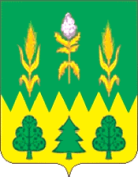 РОССИЙСКАЯ ФЕДЕРАЦИЯОРЛОВСКАЯ ОБЛАСТЬАДМИНИСТРАЦИЯ ДМИТРОВСКОГО РАЙОНАПОСТАНОВЛЕНИЕ15 мая 2018 года	№ 146          г. ДмитровскО проведении открытого аукциона по продаже муниципального имущества, находящегося в муниципальной собственности Дмитровского района Орловской областиРуководствуясь Федеральным законом от 21.12.2001 №178-ФЗ «О приватизации государственного и муниципального имущества», Федеральным законом «Об общих принципах организации местного самоуправления в Российской Федерации» от 06.10.2003 №131-ФЗ, решением Дмитровского районного Совета народных депутатов от 26.04.2018 года №5-РС/21 «О прогнозном плане приватизации муниципального имущества Дмитровского района на 2018 год», Положением о порядке и условиях приватизации муниципального имущества Дмитровского района Орловской области от 30.06.2011 года №5.4 РС/5, администрация Дмитровского района постановляет:1. Объявить аукцион по продаже муниципального имущества Казны Дмитровского района Орловской области открытого по составу участников и форме подачи предложений о цене: Лот 1 – здание, назначение: нежилое здание, 1 - этажный, площадь 145,1 кв.м., адрес: РФ, Орловская область, Дмитровский район, городское поселение Дмитровск, г.Дмитровск, ул.Толкачева, здание 29А, кадастровый номер 57:07:0050137:29, с земельным участком под вышеуказанным объектом, категория земель: земли населённых пунктов, кадастровый номер 57:07:0050137:174, адрес: РФ, Орловская область, район Дмитровский, г.Дмитровск, ул.Толкачева, д.29А, разрешенное использование: объекты коммунально-бытового обслуживания, в том числе жилищно-эксплуатационные и аварийно-диспетчерские службы, площадью 179 кв.м., начальная цена продажи (без учета НДС-18%) – 84644,07 (восемьдесят четыре тысячи шестьсот сорок четыре рубля 07 копеек) рубля, в том числе: здание площадью 145,1 кв.м. – 68644,07 (шестьдесят восемь тысяч шестьсот сорок четыре рубля 07 копеек) рубля, земельный участок – 16000 (шестнадцать тысяч) рублей, НДС не облагается., определена согласно отчету №12-Н/2018 об оценке недвижимости от 14.02.2018 года, выполненного индивидуальным предпринимателем Гордиенко И.Н. Размер задатка установить в размере 20% от начальной цены продажи, шаг аукциона - 5% от начальной цены продажи.Лот 2 – автомобиль УАЗ-31512-10, наименование гр.пассажирский, год изготовления 1995, идентификационный номер (VIN) ХТТ315120S0546756, категория ТС – В, модель - № двигателя 4178-50701884, шасси (рама) № S0546756, кузов (кабина, прицеп) №S0029514, цвет кузова (кабины, прицепа) – желтый, паспорт транспортного средства 57 ЕХ 566860 выдан МРЭП ОГАИ п.Кромы 24.02.2004 года, регистрационный знак У232АА57/RUS, начальная цена продажи – 23728,81 (двадцать три тысячи семьсот двадцать восемь рублей 81 копейка) рублей (без учета НДС 18%), определена согласно отчету №30-ТС/2018 об оценке транспортного средства от 29.03.2018 года, выполненного индивидуальным предпринимателем Гордиенко И.Н.Размер задатка установить в размере 20% от начальной цены продажи, шаг аукциона - 5% от начальной цены продажи.                                                                                                                                                                                                                                                                                                                                                                                                                                                                                                                                                                                                                                                                                                                                                                                                                                                                                                                                                                                                                                                                                                                                                                                                                                                                                                                                                                                                                                                                                                                                                                                                                                                                                                                                                                                                                                                                                                                                                                                                                                                                                                                                                                                                                                                                                                                                                                                                                                                                                                                                                                                                                                                                                                                                                                                                                                                                                                                                                                                                                                                                                                                                                                                                                                                                                                                                                                                                                                                                                                                                                                                                                                                                                                                                                                                                                                                                                                     2. Отделу по управлению муниципальным имуществом Дмитровского района разместить информационное сообщение в районной газете «Авангард» и сети Интернет об условиях и сроках продажи муниципального имущества посредством проведения открытого аукциона.Глава Дмитровского района                                                                С. А. КозинУТВЕРЖДЕНООрганизатор торгов:Отдел по управлению муниципальным имуществом Дмитровского районаНачальник отдела______________ А.А. Ушканов«____» _________2018 годаНа бланке организацииОрганизатору открытого аукциона:Отдел по управлению муниципальным имуществом Дмитровского района Орловской областиАдрес: Орловская область. Дмитровский район, г.Дмитровск, ул.Советская, д.84а.ИЗМЕНЕНИЯ К ЗАЯВКЕ НА УЧАСТИЕ В АУКЦИОНЕознакомившись с извещением о проведении открытого аукциона, размещенном «___» _________ 20__ года на официальном сайте торгов в сети «Интернет» (www.torgi.gov.ru), а также изучив аукционную документацию_____________________________________________(для юридического лица - полное наименование организации; для физического лица - Ф.И.О.)(далее – Претендент), в лице ________________________________________________________,                                                                  (для юридического лица – должность, Ф.И.О.)действующего на основании ______________________________________________________,                                                                               (наименование документа)просит принять нижеуказанные изменения в Заявку на участие в аукционе, направленную в составе заявки ___________________________________________     для участия в аукционе, и зарегистрированную  Организатором аукциона под № _____ от «____» ___________ 20__ г., время подачи заявки ____ час. ____ мин.___________________________________________________________________________________________________________________________________________________________,(указываются изменения)а также направляются следующие документы:___________________________________________________________________________________________________________________________________________________________,(перечисляются представляемые документы)Подпись Претендента________________________________________   / (Ф. И.О.) /                                                   (должность)                 (подпись)                                 (указать)	                                                                                                                                             МП